              	OKRESNÍ FOTBALOVÝ SVAZ ÚSTÍ N.ORLICÍ						aREGIONÁLNÍ FOTBALOVÁ AKADEMIE PARDUBICEpořádá dne 30.1.2020 v 16,45h tréninkový sraz výběru U12 .Místo konaní: Stadion TJ Jiskra Ústí nad OrlicíProgram srazu:  16:45 sraz hráčů  17:00 TJ   18:30 ukončení srazuSeznam nominovaných hráčů:Ústí nad Orlicí	David Hoffman,Daniel Cindr, Matěj Kusý, Jan Borovička, Daniel Skala	Vysoké Mýto		Štěpán Mareš, Filip Tupec, Jakub Putnar, Martin Janouch, Tomáš Mergl,			Filip Kováčik 	Česká Třebová	Jakub Deml, Radovan Kumpošt, Šimon Baláž, Matěj Šumbera, Jakub Simon	Žichlínek		Lukáš HajzlerLetohrad		Adam Houška, Daniel Třetina, Dominik HejzlarLanškroun		Jiří JánskýŽamberk		Tadeáš FoglSebou:  obuv na UMT, chrániče, pití, Prosíme o přádání této pozvánky nominovaným hráčům z Vašeho klubu.Omluvy pouze v nutných případech.Neomluvená neúčast hráče na srazu se trestá dle RS OFS pořádkovou pokutou .Trenéři výběru: Chudý Vladimír, Štichauer MiroslavVedoucí výběru: Hoffman TomášZa reprezentaci našeho OFS a podporu mládežnické kopané předem děkujeme. Mgr.Michal Blaskhe v.r.					Oldřich Skalický v.r. předseda OFS Ústí n.Orlicí						předseda TKM OFS Ustí n.Orlicí								tel.: 604 116 840Mgr.Miroslav Štichauer v. r.				trenér RFA FAČR Pardubice						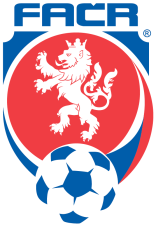 Okresní fotbalový svaz Ústí nad Orlicí562 01 Ústí nad Orlicí, Zborovská 213,tel: 604 116 840e-mail: ofsusti@centrum.cz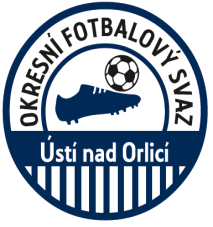 